Publicado en Madrid el 26/06/2018 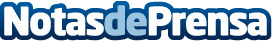 II Foro de inversores RIC, un encuentro entre el capital y el talento creativoLa Red de Industrias Creativas, auspiciada por el IED Madrid y la Fundación Santillana, hace un llamamiento a los profesionales de las industrias creativas (artes visuales, nuevos medios, artes escénicas, diseñadores, arquitectos etc.), en busca de capital para emprender nuevos proyectos o para ampliar ya existentes. Gracias a la celebración del II Foro de Inversores RIC se pondrá en contacto a entidades inversoras con creadores de estas industriasDatos de contacto:Sara Salvador617221451Nota de prensa publicada en: https://www.notasdeprensa.es/ii-foro-de-inversores-ric-un-encuentro-entre Categorias: Nacional Finanzas Artes Visuales Madrid Emprendedores E-Commerce http://www.notasdeprensa.es